Programma 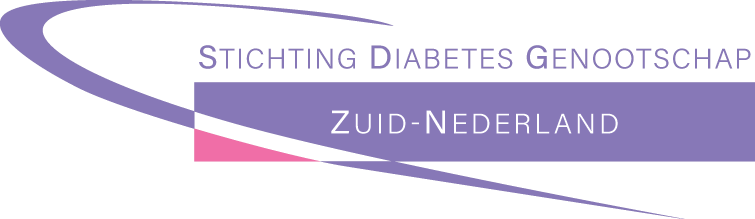 2 NOVEMBER 202214.00 uur  	      Ontvangst op Landgoed Huize Bergen, Vught 14.30 uur  	      Welkom! (namens het Jeroen Bosch Ziekenhuis)   	 	           Afdeling Algemeen Interne Geneeskunde/Endocrinologie/Diabetes mellitus	                       Paul Bouter/Henry Jansen, internisten JBZ 14.35 uur 	       “Tarsaal tunnel syndroom bij diabetes: DECO-studie” Nadine Boers, arts-onderzoeker UMCU en Ralph Franken, plastisch chirurg JBZ  15.15 uur 	      “Closed loop artificial pancreas system: DIY ! ”   	Roel van Creij, diabetespatiënt polikliniek JBZ15.55 uur 	“Metformine: intoleranties” Paul Bouter, internist JBZ  16.35 uur 	pauze 17.05 uur       	“Nieuwe GLP-1 therapie en cardiologische eindpunten” Martijn van Eck, senior-onderzoeker, afdeling Cardiologie JBZ 17.45 uur  	“SGLT2 remming/nieuw protocol JBZ en samenwerking cardiologen” Erik van Bommel, internist i.o. JBZ 18.25 uur       “Update DEC” 	Eric Smits, RVE-manager, JBZ.   18.45 uur 	Afsluiting en evaluatie  19.00 uur 	Diner (Landgoed Huize Bergen, Vught) 